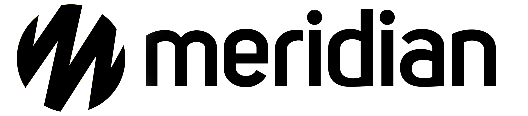 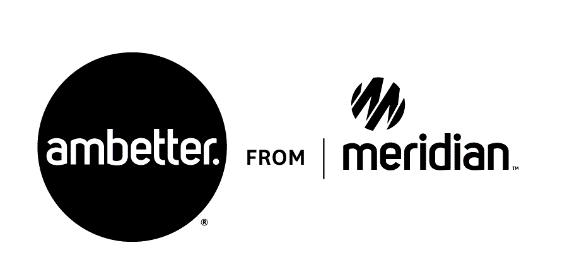 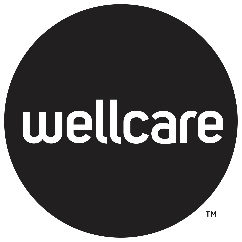 Dear Provider,The member below has been identified by Meridian as being diabetic. However, the member has stated and/or records have indicated that they do not have diabetes. Meridian needs more information to remove the member from this measure.To be excluded from the diabetes population, medical record documentation must show that the above listed member had one of the following:No diagnosis of diabetes during 2022 or 2021 AND a diagnosis of gestational diabetes during 2022 or 2021No diagnosis of diabetes during 2022 or 2021 AND a diagnosis of polycystic ovarian syndrome during 2022 or 2021No diagnosis of diabetes during 2022 or 2021 AND a diagnosis of steroid-induced diabetes during 2022 or 2021If applicable, please fax medical record documentation to 833-667-1532 or send to our secure email MIHEDIS@mhplan.com. Please include all medical records from 2022 and 2021 to prove absence of diabetes history.Thank you for your cooperation in this important matter.  If you have questions, please direct to the email address listed above.Sincerely,MeridianTo:  From:State:Date:Re:Member NameDate of Birth<Member Name><Date of Birth>